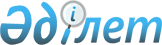 О внесение изменений и дополнения в решение Кызылординского областного маслихата от 13 декабря 2010 года N 261 "Об областном бюджете на 2011-2013 годы"
					
			Утративший силу
			
			
		
					Решение маслихата Кызылординской области от 09 февраля 2011 года N 272. Зарегистрировано Департаментом юстиции Кызылординской области 16 февраля 2011 года за N 4265. Утратило силу решением маслихата Кызылординской области от 06 декабря 2011 года N 330      Сноска. Утратило силу решением маслихата Кызылординской области от 06.12.2011 N 330.       Примечание РЦПИ:

      В тексте сохранена авторская орфография и пунктуация.

      В соответствии с Бюджетным кодексом Республики Казахстан от 4 декабря 2008 года, подпунктом 1) пункта 1 статьи 6 Закона Республики Казахстан от 23 января 2001 года "О местном государственном управлении и самоуправлении в Республике Казахстан" Кызылординский областной маслихат РЕШИЛ:



      1. Внести в решение Кызылординского областного маслихата от 13 декабря 2010 года N 261 "Об областном бюджете на 2011-2013 годы" (зарегистрировано в Реестре государственной регистрации нормативных правовых актов за номером 4262, опубликовано в газете "Кызылординские вести" от 13 января 2011 года за N 6-7) следующие изменения и дополнение:



      в пункте 1:



      в подпункте 1):

      цифры "95 030 516" заменить цифрами "95 058 390";

      цифры "86 249 724" заменить цифрами "86 277 598";



      в подпункте 2):

      цифры "95 152 061" заменить цифрами "94 760 665";



      в подпункте 4):

      цифру "0" заменить цифрами "1 000 000";

      цифру "0" заменить цифрами "1 000 000";



      в подпункте 5):

      цифры "-423 558" заменить цифрами "-1 004 288";



      в подпункте 6):

      цифры "423 558" заменить цифрами "1 004 288";



      пункт 4 дополнить подпунктом 5) следующего содержания:

      "5) на капитальный и средний ремонт автомобильных дорог районного значения (улиц, населенных пунктов города) – 2 333 901 тыс тенге;



      в пункте 7:

      цифры "172 516" заменить цифрами "342 455";



      пункт 8 исключить.



      приложение 1 указанного решения изложить в редакции согласно приложению к настоящему постановлению.



      2. Настоящее решение вводится в действие с 1 января 2011 года.      Председатель внеочередной

      XXXVIІ сессии Кызылординского

      областного маслихата                    Б. Момынбаев      Секретарь Кызылординского

      областного маслихата                    Н. КудайбергеновПриложение 1

      к решению XXXVII сессии

      Кызылординского областного маслихата

      от "9" февраля 2010 года  N 272

            Приложение 1

к решению очередной XXXV сессии

      Кызылординского областного маслихата

      от "13" декабря 2010 года N 261 

Областной бюджет на 2011 год            
					© 2012. РГП на ПХВ «Институт законодательства и правовой информации Республики Казахстан» Министерства юстиции Республики Казахстан
				КатегорияКатегорияКатегорияКатегорияСумма, тысяч тенге
КлассКлассКлассПодклассПодклассНаименование1.Доходы95 058 3901
Налоговые поступления6 572 0581Подоходный налог2 690 7502Индивидуальный подоходный налог2 690 7503Социальный налог2 964 7411Социальный налог2 964 7415Внутренние налоги на товары, работы и услуги916 5673Поступления за использование природных и других ресурсов916 5672
Неналоговые поступления2 205 0341Доходы от государственной собственности33 2071Поступления части чистого дохода государственных предприятий15 0005Доходы от аренды имущества, находящегося в государственной собственности6 7006Вознаграждения за размещение бюджетных средств на банковских счетах5 0007Вознаграждения по кредитам, выданным из государственного бюджета6 5072Поступления от реализации товаров (работ, услуг) государственными учреждениями, финансируемыми из государственного бюджета5 9001Поступления от реализации товаров (работ, услуг) государственными учреждениями, финансируемыми из государственного бюджета5 9003Поступления денег от проведения государственных закупок, организуемых государственными учреждениями, финансируемыми из государственного бюджета4 9591Поступления денег от проведения государственных закупок, организуемых государственными учреждениями, финансируемыми из государственного бюджета4 9594Штрафы, пени, санкции, взыскания, налагаемые государственными учреждениями, финансируемыми из государственного бюджета, а также содержащимися и финансируемыми из бюджета (сметы расходов) Национального Банка Республики Казахстан 155 7681Штрафы, пеня, санкции, взыскания, налагаемые государственными учреждениями, финансируемыми из государственного бюджета, а также содержащимися и финансируемыми из бюджета (сметы расходов) Национального Банка Республики Казахстан, за исключением поступлений от организаций нефтяного сектора 155 7686Прочие неналоговые поступления2 005 2001Прочие неналоговые поступления2 005 2003
Поступления от продажи основного капитала3 7001Продажа государственного имущества, закрепленного за государственными учреждениями3 7001Продажа государственного имущества, закрепленного за государственными учреждениями3 7004
Поступления трансфертов 86 277 5981Трансферты из нижестоящих органов государственного управления27 8742Трансферты из районных (городских) бюджетов27 8742Трансферты из вышестоящих органов государственного управления86 249 7241Трансферты из республиканского бюджета86 249 724Функциональная группаФункциональная группаФункциональная группаФункциональная группаАдминистратор бюджетных программАдминистратор бюджетных программАдминистратор бюджетных программПрограммаПрограммаНаименование2.Расходы94 760 66501
Государственные услуги общего характера2 080 96501110Аппарат маслихата области116 57301110001Услуги по обеспечению деятельности маслихата области67 75501110003Капитальные расходы государственных органов48 81801120Аппарат акима области1 684 67501120001Услуги по обеспечению деятельности акима области486 75901120002Создание информационных систем217 98101120003Организация деятельности центров обслуживания населения по предоставлению государственных услуг физическим и юридическим лицам по принципу "одного окна"752 24001120004Капитальные расходы государственных органов189 44501120006Аппарат специального представителя Президента Республики Казахстан на комплексе "Байконур"38 25001257Управление финансов области177 44201257001Услуги по реализации государственной политики в области исполнения местного бюджета и управления коммунальной собственностью83 50201257002Создание информационных систем8 48101257003Организация работы по выдаче разовых талонов и обеспечение полноты сбора сумм от реализации разовых талонов65 02901257009Организация приватизации коммунальной собственности1 82101257010Учет, хранение, оценка и реализация имущества, поступившего в коммунальную собственность2 32701257013Капитальные расходы государственных органов16 28201258Управление экономики и бюджетного планирования области102 27501258001Услуги по реализации государственной политики в области формирования и развития экономической политики, системы государственного планирования и управления области99 27401258005Капитальные расходы государственных органов3 00102
Оборона254 75602250Управление по мобилизационной подготовке, гражданской обороне, организации предупреждения и ликвидации аварий и стихийных бедствий области254 75602250001Услуги по реализации государственной политики на местном уровне в области мобилизационной подготовки, гражданской обороны, организации предупреждения и ликвидации аварий и стихийных бедствий37 25902250003Мероприятия в рамках исполнения всеобщей воинской обязанности10 07102250005Мобилизационная подготовка и мобилизация областного масштаба20 26302250006Предупреждение и ликвидация чрезвычайных ситуаций областного масштаба179 83902250007Подготовка территориальной обороны и территориальная оборона областного масштаба7 32403
Общественный порядок, безопасность, правовая, судебная, уголовно-исполнительная деятельность3 572 88503252Исполнительный орган внутренних дел, финансируемый из областного бюджета3 295 14903252001Услуги по реализации государственной политики в области обеспечения охраны общественного порядка и безопасности на территории области3 088 35703252003Поощрение граждан, участвующих в охране общественного порядка2 00003252006Капитальные расходы государственных органов131 57103252013Услуги по размещению лиц, не имеющих определенного места жительства и документов35 45803252014Организация содержания лиц, арестованных в административном порядке25 03903252016Проведение операции "Мак"2 69703252019Содержание, материально-техническое оснащение дополнительной штатной численности миграционной полиции, документирование оралманов7 15803252020Содержание и материально-техническое оснащение Центра временного размещения оралманов и Центра адаптации и интеграции оралманов2 86903271Управление строительства области277 73603271003Развитие объектов органов внутренних дел 277 73604
Образование13 296 38704261Управление образования области5 077 16804261001Услуги по реализации государственной политики на местном уровне в области образования 94 71404261003Общеобразовательное обучение по специальным образовательным учебным программам650 18204261004Информатизация системы образования в областных государственных учреждениях образования 57 67904261005Приобретение и доставка учебников, учебно-методических комплексов для областных государственных учреждений образования116 50704261006Общеобразовательное обучение одаренных детей в специализированных организациях образования405 45504261007Проведение школьных олимпиад, внешкольных мероприятий и конкурсов областного масштаба41 25604261010Повышение квалификации и переподготовка кадров121 80904261011Обследование психического здоровья детей и подростков и оказание психолого-медико-педагогической консультативной помощи населению94 26504261012Реабилитация и социальная адаптация детей и подростков с проблемами в развитии154 55704261013Капитальные расходы государственных органов67004261019Присуждение грантов областным государственным учреждениям образования за высокие показатели работы4 55004261024Подготовка специалистов в организациях технического и профессионального образования1 144 14904261025Подготовка специалистов в организациях после среднего образования1 098 27604261027Целевые текущие трансферты бюджетам районов (городов областного значения) на реализацию государственного образовательного заказа в дошкольных организациях образования308 31604261033Целевые текущие трансферты из республиканского бюджета бюджетам районов (городов областного значения) на ежемесячные выплаты денежных средств опекунам (попечителям) на содержание ребенка сироты (детей-сирот), и ребенка (детей), оставшегося без попечения родителей148 781261034Обновление и переоборудование учебно-производственных мастерских, лабораторий учебных заведений технического и профессионального образования25 00004261035Приобретение учебного оборудования для повышения квалификации педагогических кадров28 00004261042Целевые текущие трансферты из республиканского бюджета бюджетам районов (городов областного значения) на обеспечение оборудованием, программным обеспечением детей-инвалидов, обучающихся на дому107 74504261048Целевые текущие трансферты бюджетам районов (городов областного значения) на оснащение учебным оборудованием кабинетов физики, химии, биологии в государственных учреждениях основного среднего и общего среднего образования122 91004261058Целевые текущие трансферты бюджетам районов (городов областного значения) на создание лингафонных и мультимедийных кабинетов в государственных учреждениях начального, основного среднего и общего среднего образования149 60704261113Целевые текущие трансферты из местных бюджетов202 74004260Управление туризма, физической культуры и спорта области1 251 98704260006Дополнительное образование для детей и юношества по спорту1 030 06704260007Общеобразовательное обучение одаренных в спорте детей в специализированных организациях образования221 92004253Управление здравоохранения области365 56304253003Повышение квалификации и переподготовка кадров51 70104253043Подготовка специалистов в организациях технического и профессионального, после среднего образования 313 86204252Исполнительный орган внутренних дел, финансируемый из областного бюджета57 48104252007Повышение квалификации и переподготовка кадров57 48104271Управление строительства области6 544 18804271037Строительство и реконструкция объектов образования 6 544 18805
Здравоохранение19 268 36905253Управление здравоохранения области15 600 07905253001Услуги по реализации государственной политики на местном уровне в области здравоохранения86 35605253005Производство крови, ее компонентов и препаратов для местных организаций здравоохранения 182 43005253006Услуги по охране материнства и детства77 94505253007Пропаганда здорового образа жизни87 66005253008Реализация мероприятий по профилактике и борьбе со СПИД в Республике Казахстан12 71605253009Оказание медицинской помощи лицам, страдающим туберкулезом, инфекционными заболеваниями, психическими расстройствами и расстройствами поведения, в том числе связанные с употреблением психоактивных веществ4 165 91205253010Оказание амбулаторно-поликлинической помощи населению за исключением медицинской помощи, оказываемой из средств республиканского бюджета6 625 88905253011Оказание скорой медицинской помощи и санитарная авиация1 169 46705253013Проведение патологоанатомического вскрытия22 00205253014Обеспечение лекарственными средствами и специализированными продуктами детского и лечебного питания отдельных категорий населения на амбулаторном уровне789 02505253016Обеспечение граждан бесплатным или льготным проездом за пределы населенного пункта на лечение30 42905253017Приобретение тест-систем для проведения дозорного эпидемиологического надзора95405253018Информационно-аналитические услуги в области здравоохранения21 97305253019Обеспечение больных туберкулезом противотуберкулезными препаратами 93 14305253020Обеспечение больных диабетом противодиабетическими препаратами41 75205253022Обеспечение больных с хронической почечной недостаточностью, миастенией, а также больных после трансплантации почек лекарственными средствами108 52805253026Обеспечение факторами свертывания крови при лечении взрослых, больных гемофилией223 98005253027Централизованный закуп вакцин и других медицинских иммунобиологических препаратов для проведения иммунопрофилактики населения553 19405253029Областные базы спецмедснабжения21 84605253030Капитальные расходы государственных органов здравоохранения 5 18605253033Капитальные расходы медицинских организаций здравоохранения1 266 46005253036Обеспечение тромболитическими препаратами больных с острым инфарктом миокарда13 23205271Управление строительства области3 668 29005271038Строительство и реконструкция объектов здравоохранения 3 668 29006
Социальная помощь и социальное обеспечение1 638 61906256Управление координации занятости и социальных программ области1 347 78906256001Услуги по реализации государственной политики на местном уровне в области обеспечения занятости и реализации социальных программ для населения95 06006256002Предоставление специальных социальных услуг для престарелых и инвалидов в медико-социальных учреждениях (организациях) общего типа195 24506256003Социальная поддержка инвалидов119 08506256007Капитальные расходы государственных органов4 85006256011Оплата услуг по зачислению, выплате и доставке пособий и других социальных выплат606256013Предоставление специальных социальных услуг для инвалидов с психоневрологическими заболеваниями, в психоневрологических медико-социальных учреждениях (организациях)397 57406256014Предоставление специальных социальных услуг для престарелых, инвалидов, в том числе детей-инвалидов, в реабилитационных центрах119 55506256015Предоставление специальных социальных услуг для детей-инвалидов с психоневрологическими патологиями в детских психоневрологических медико-социальных учреждениях (организациях)296 31806256017Целевые текущие трансферты бюджетам районов (городов областного значения) на введение стандартов специальных социальных услуг87 20006256018Размещение государственного социального заказа в неправительственном секторе за счет целевых трансферов из республиканского бюджета31 01506256026Целевые текущие трансферты бюджетам районов (городов областного значения) на развитие сети отделений дневного пребывания в медико-социальных учреждениях1 88106261Управление образования области290 83006261015Социальное обеспечение сирот, детей, оставшихся без попечения родителей252 41406261037Социальная реабилитация38 41607
Жилищно-коммунальное хозяйство8 425 67107271Управление строительства области2 276 00007271014Целевые трансферты на развитие из республиканского бюджета бюджетам районов (городов областного значения) на строительство и (или) приобретение жилья государственного коммунального жилищного фонда586 00007271024Целевые трансферты на развитие из областного бюджета бюджетам районов (городов областного значения) на строительство и (или) приобретение жилья государственного коммунального жилищного фонда365 00007271027Целевые трансферты на развитие из республиканского бюджета бюджетам районов (городов областного значения) на развитие, обустройство и (или) приобретение инженерно-коммуникационной инфраструктуры625 00007271030Развитие объектов коммунального хозяйства700 00007279Управление энергетики и коммунального хозяйства области6 149 67107279001Услуги по реализации государственной политики на местном уровне в области энергетики и коммунального хозяйства53 80207279005Капитальные расходы государственных органов1 18907279010Целевые трансферты на развитие бюджетам районов (городов областного значения) на развитие системы водоснабжения4 894 68007279113Целевые текущие трансферты из местных бюджетов1 200 00008
Культура, спорт, туризм и информационное пространство2 592 08608262Управление культуры области770 25508262001Услуги по реализации государственной политики на местном уровне в области культуры 57 06008262003Поддержка культурно-досуговой работы207 94408262005Обеспечение сохранности историко-культурного наследия и доступа к ним171 77808262007Поддержка театрального и музыкального искусства205 76908262008Обеспечение функционирования областных библиотек114 89608262011Капитальные расходы государственных органов12 80808260Управление туризма, физической культуры и спорта области764 97908260001Услуги по реализации государственной политики на местном уровне в сфере туризма, физической культуры и спорта133 47908260003Проведение спортивных соревнований на областном уровне27 48108260004Подготовка и участие членов областных сборных команд по различным видам спорта на республиканских и международных спортивных соревнованиях597 85408260010Капитальные расходы государственных органов2 91508260013Регулирование туристской деятельности3 25008259Управление архивов и документации области129 81608259001Услуги по реализации государственной политики на местном уровне по управлению архивным делом18 87608259002Обеспечение сохранности архивного фонда109 84008259005Капитальные расходы государственных органов1 10008264Управление по развитию языков области41 54008264001Услуги по реализации государственной политики на местном уровне в области развития языков25 68108264002Развитие государственного языка и других языков народа Казахстана14 25908264003Капитальные расходы государственных органов1 60008263Управление внутренней политики области388 78708263001Услуги по реализации государственной, внутренней политики на местном уровне 102 82608263003Реализация региональных программ в сфере молодежной политики17 38608263005Капитальные расходы государственных органов423007Услуги по проведению государственной информационной политики 209 06908263113Целевые текущие трансферты из местных бюджетов59 08308271Управление строительства области496 70908271016Развитие объектов культуры483 01608271017Развитие объектов спорта и туризма13 69309
Топливно-энергетический комплекс и недропользование1 916 57209279Управление энергетики и коммунального хозяйства области1 916 57209279007Развитие теплоэнергетической системы1 916 57210
Сельское, водное, лесное, рыбное хозяйство, особо охраняемые природные территории, охрана окружающей среды и животного мира, земельные отношения4 665 96510255Управление сельского хозяйства области3 314 26510255001Услуги по реализации государственной политики на местном уровне в сфере сельского хозяйства66 08610255002Поддержка семеноводства 179 92010255003Капитальные расходы государственных органов3 50810255004Развитие информационно-маркетинговой системы сельского хозяйства8 73910255009Субсидирование стоимости услуг по подаче питьевой воды из особо важных групповых и локальных систем водоснабжения, являющихся безальтернативными источниками питьевого водоснабжения324 63410255010Государственная поддержка племенного животноводства 119 62010255011Государственная поддержка повышения урожайности и качества производимых сельскохозяйственных культур 513 49910255013Субсидирование повышения продуктивности и качества продукции животноводства63 43710255014Субсидирование стоимости услуг по доставке воды сельскохозяйственным товаропроизводителям337 50010255016Обеспечение закладки и выращивания многолетних насаждений плодово-ягодных культур и винограда 132 54010255018Обезвреживание пестицидов (ядохимикатов)1 35410255020Удешевление стоимости горюче-смазочных материалов и других товарно-материальных ценностей, необходимых для проведения весенне-полевых и уборочных работ 1 237 79410255026Целевые текущие трансферты бюджетам районов (городов областного значения) на проведение противоэпизоотических мероприятий263 33410255028Услуги по транспортировке ветеринарных препаратов до пункта временного хранения4 45510255029Мероприятия по борьбе с вредными организмами сельскохозяйственных культур10 07010255099Целевые текущие трансферты бюджетам районов (городов областного значения) на реализацию мер по оказанию социальной поддержки специалистов социальной сферы сельских населенных пунктов 47 77510254Управление природных ресурсов и регулирования природопользования области1 319 76610254001Услуги по реализации государственной политики в сфере охраны окружающей среды на местном уровне55 91010254002Установление водоохранных зон и полос водных объектов19 37810254005Охрана,защита,воспроизводство лесов и лесоразведение688 60910254006Охрана животного мира82310254008Мероприятия по охране окружающей среды544 67210254013Капитальные расходы государственных органов41410254114Целевые трансферты на развитие из местных бюджетов9 96010251Управление земельных отношений области31 93410251001Услуги по реализации государственной политики в области регулирования земельных отношений на территории области30 16910251010Капитальные расходы государственных органов1 76511
Промышленность, архитектурная, градостроительная и строительная деятельность199 71011267Управление государственного архитектурно-строительного контроля области55 99211267001Услуги по реализации государственной политики на местном уровне в сфере государственного архитектурно-строительного контроля47 99211267003Капитальные расходы государственных органов8 00011271Управление строительства области60 80111271001Услуги по реализации государственной политики на местном уровне в области строительства57 48511271005Капитальные расходы государственных органов3 31611272Управление архитектуры и градостроительства области82 91711272001Услуги по реализации государственной политики в области архитектуры и градостроительства на местном уровне31 56911272003Создание информационных систем46 24311272004Капитальные расходы государственных органов5 10512
Транспорт и коммуникации3 465 89612268Управление пассажирского транспорта и автомобильных дорог области3 465 89612268001Услуги по реализации государственной политики на местном уровне в области транспорта и коммуникаций 47 56912268002Развитие транспортной инфраструктуры32 75812268003Обеспечение функционирования автомобильных дорог179 02912268005Субсидирование пассажирских перевозок по социально значимым межрайонным (междугородним) сообщениям16 52512268007Целевые трансферты на развитие бюджетам районов (городов областного значения) на развитие транспортной инфраструктуры367 89812268008Целевые текущие трансферты бюджетам районов (городов областного значения) на капитальный и средний ремонт автомобильных дорог районного значения (улиц города)2 784 14112268011Капитальные расходы государственных органов37 97613
Прочие5 366 94613265Управление предпринимательства и промышленности области2 903 53313265001Услуги по реализации государственной политики на местном уровне в области развития предпринимательства и промышленности 57 58513265002Капитальные расходы государственных органов1 07413265004Поддержка частного предпринимательства в рамках программы "Дорожная карта бизнеса - 2020"380 05813265007Реализация Стратегии индустриально-инновационного развития1 08813265011Поддержка предпринимательской деятельности2 000 00013265014Субсидирование процентной ставки по кредитам в рамках программы "Дорожная карта бизнеса - 2020"150 22813265015Частичное гарантирование кредитов малому и среднему бизнесу в рамках программы "Дорожная карта бизнеса - 2020"241 25713265016Сервисная поддержка ведения бизнеса в рамках программы "Дорожная карта бизнеса - 2020"72 24313256Управление координации занятости и социальных программ области117 00013256009Целевые текущие трансферты из республиканского бюджета бюджетам районов (городов областного значения) на поддержку частного предпринимательства в рамках программы "Дорожная карта бизнеса - 2020"117 00013257Управление финансов области342 45513257012Резерв местного исполнительного органа области342 455261Управление образования области1 366 56813261044Поддержка частного предпринимательства в рамках программы "Дорожная карта бизнеса - 2020"1 366 56813271Управление строительства области637 39013271051Развитие индустриальной инфраструктуры в рамках программы "Дорожная карта бизнеса - 2020"637 39014
Обслуживание долга2 25514257Управление финансов области2 25514257016Обслуживание долга местных исполнительных органов по выплате вознаграждений и иных платежей по займам из республиканского бюджета2 25515
Трансферты28 013 58315257Управление финансов области28 013 58315257007Субвенции27 941 121151011Возврат неиспользованных (недоиспользованных) целевых трансфертов71 377151024Целевые текущие трансферты в вышестоящие бюджеты в связи с передачей функций государственных органов из нижестоящего уровня государственного управления в вышестоящий1 0853.Чистое бюджетное кредитование302 013Бюджетные кредиты1 034 95207
Жилищно-коммунальное хозяйство840 00007271Управление строительства области840 00007271009Кредитование бюджетов районов (городов областного значения) на строительство и (или) приобретение жилья840 00010
Сельское, водное, лесное, рыбное хозяйство, особо охраняемые природные территории, охрана окружающей среды и животного мира, земельные отношения194 95210255Управление сельского хозяйства области194 95210255025Бюджетные кредиты местным исполнительным органам для реализации мер социальной поддержки специалистов социальной сферы сельских населенных пунктов194 952Погашение бюджетных кредитов732 9395
Погашение бюджетных кредитов732 93901Погашение бюджетных кредитов732 9391Погашение бюджетных кредитов, выданных из государственного бюджета732 9394. Сальдо по операциям с финансовыми активами1 000 000Приобретение финансовых активов1 000 00013
Прочие1 000 00013257Управление финансов области1 000 00013257005Формирование или увеличение уставного капитала юридических лиц1 000 0005. Дефицит (профицит) бюджета-1 004 2886. Финансирование дефицита (использование профицита) бюджета1 004 288Поступление займов1 034 9527
Поступление займов1 034 952701Внутренние государственные займы1 034 95272Договоры займа1 034 952Погашение займов611 39416
Погашение займов611 39416257Управление финансов области611 39416257015Погашение долга местного исполнительного органа перед вышестоящим бюджетом611 3948
Используемые остатки бюджетных средств580 73001Остатки бюджетных средств580 730011Свободные остатки бюджетных средств1 856 897012Остатки бюджетных средств на конец отчетного периода1 276 167